          АДМИНИСТРАЦИЯМУНИЦИПАЛЬНОГО РАЙОНА         КАМЫШЛИНСКИЙ    САМАРСКОЙ ОБЛАСТИ          ПОСТАНОВЛЕНИЕ           04.07.2016 года №348О внесении изменений в постановлениеАдминистрации муниципального районаКамышлинский Самарской области от06.06.2016 года № 283В соответствии с Федеральным законом от 05.04.2013 № 44-ФЗ «О контрактной системе в сфере закупок товаров, работ, услуг для обеспечения государственных и муниципальных нужд», Федеральным законом от 06.10.2003 № 131-ФЗ «Об общих принципах организации местного самоуправления в Российской Федерации», приказом Федерального казначейства министерства финансов Российской Федерации от 30.12.2015  №27н,  руководствуясь Уставом муниципального района Камышлинский Самарской области, Администрация муниципального района Камышлинский Самарской областиПОСТАНОВЛЯЕТ:1. Внести в постановление Администрации муниципального района Камышлинский Самарской области от 06.06.2016 года № 283 «О наделении Администрации муниципального района Камышлинский полномочиями органа, устанавливающего правила нормирования при осуществлении закупок для обеспечения муниципальных нужд муниципального района Камышлинский, и органа по регулированию контрактной системы в сфере закупок» (далее – Постановление) следующие изменения:1) название постановления изложить в следующей редакции:«О наделении Администрации муниципального района Камышлинский полномочиями органа, размещающего правила нормирования,  и органа, устанавливающего требования к отдельным видам товаров, работ, услуг и (или) нормативные затраты» в сфере закупок2) пункт 1 постановления изложить в следующей редакции: «Наделить Администрацию муниципального района Камышлинский полномочиями органа, размещающего правила нормирования,  и органа, устанавливающего требования к отдельным видам товаров, работ, услуг и (или) нормативные затраты» в сфере закупок  товаров, работ, услуг для обеспечения государственных и муниципальных нужд.2. Опубликовать настоящее постановление на официальном сайте Администрации муниципального района Камышлинский Самарской области в сети Интернет /www.kamadm.ru/.3. Контроль за исполнением настоящего постановления возложить на первого заместителя Главы муниципального района Камышлинский Самарской области М.Н. Шайхутдинова.4. Настоящее постановление вступает в силу со дня его подписания.Глава муниципального района                                                   Р.К. БагаутдиновШайхутдинов М.Н.3-30-52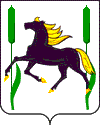 